ДИДАКТИЧЕСКАЯ ИГРА «НАЗОВИ ОДНИМ СЛОВОМ»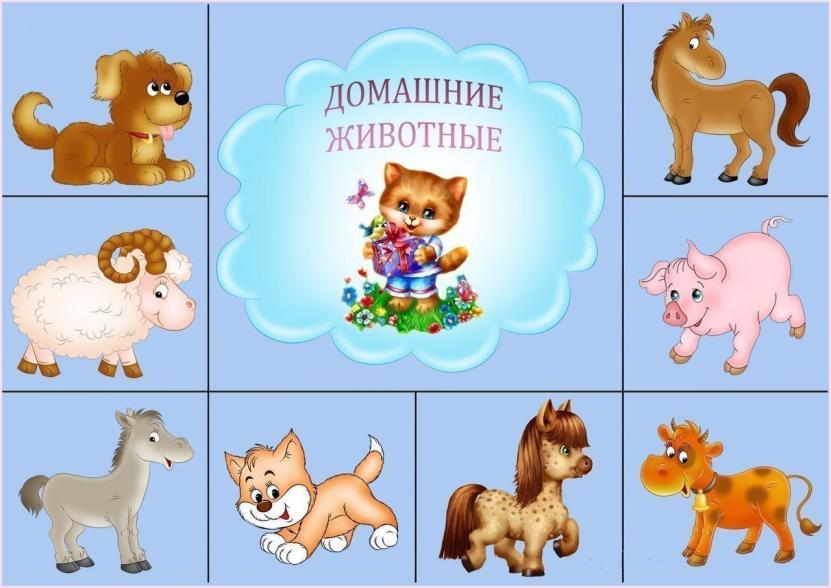 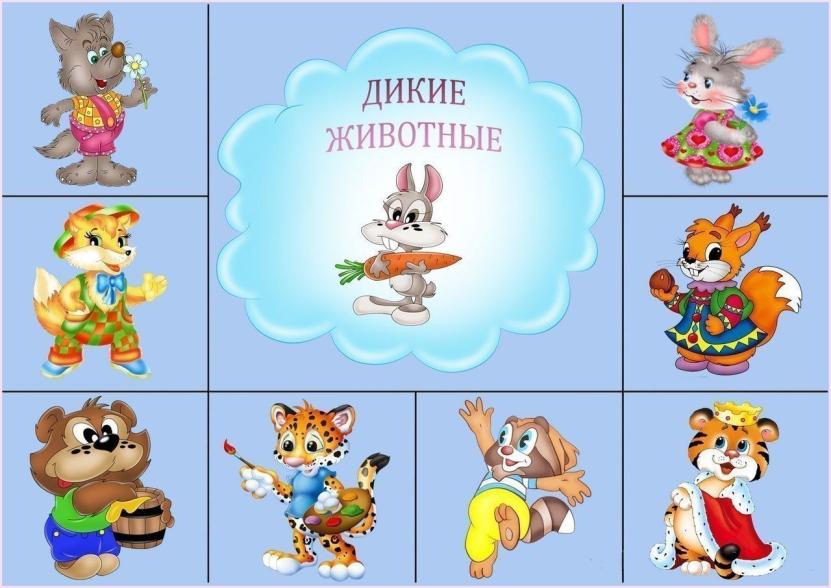 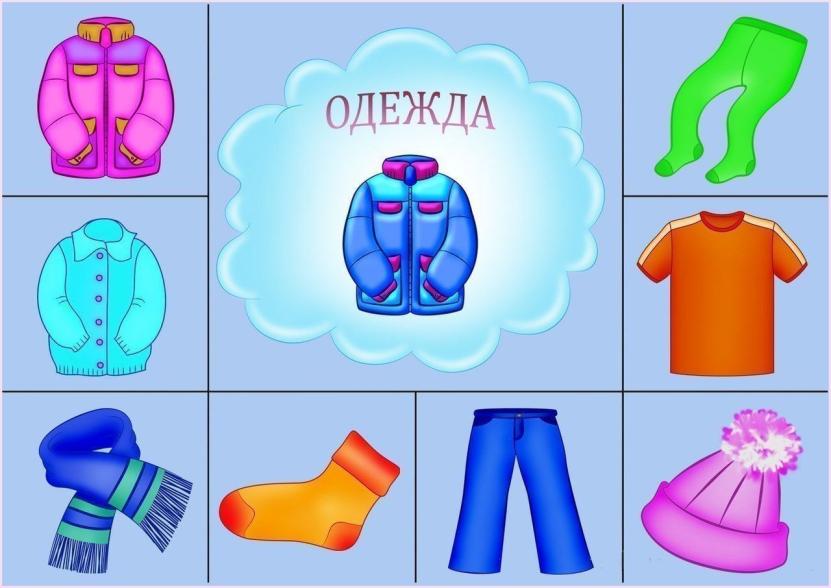 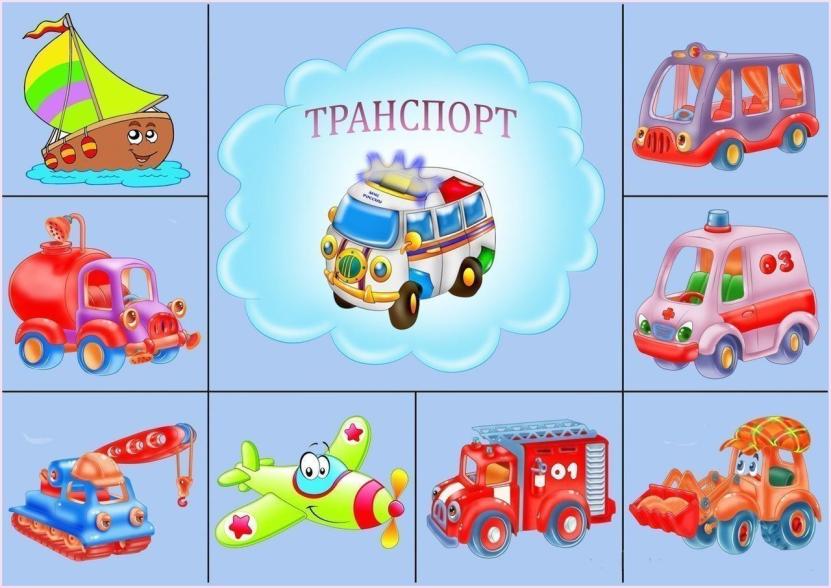 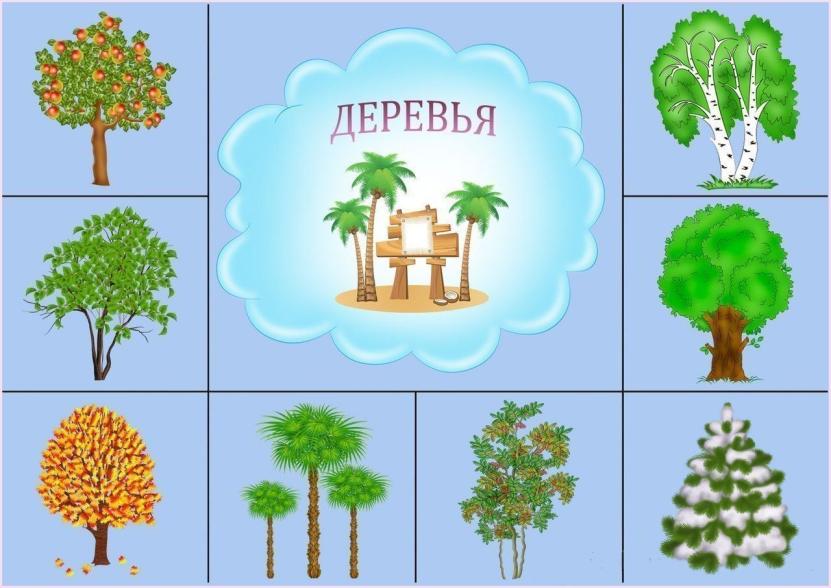 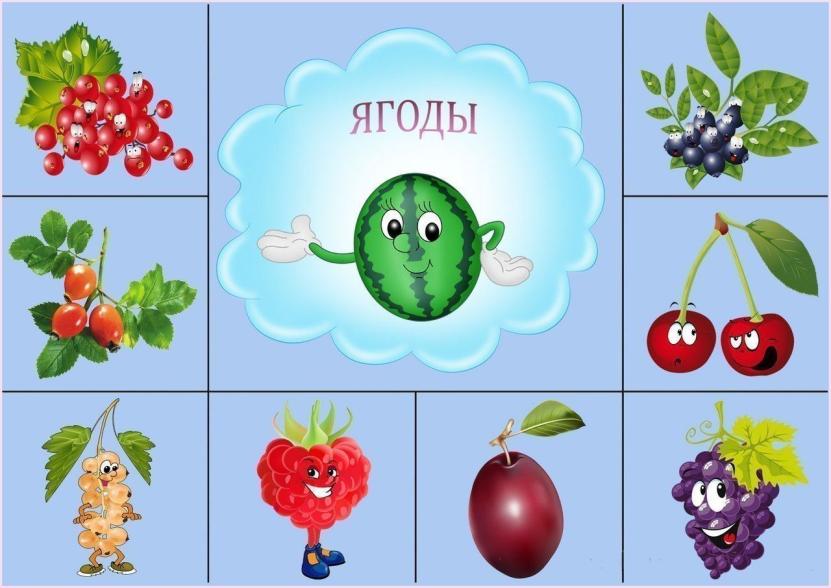 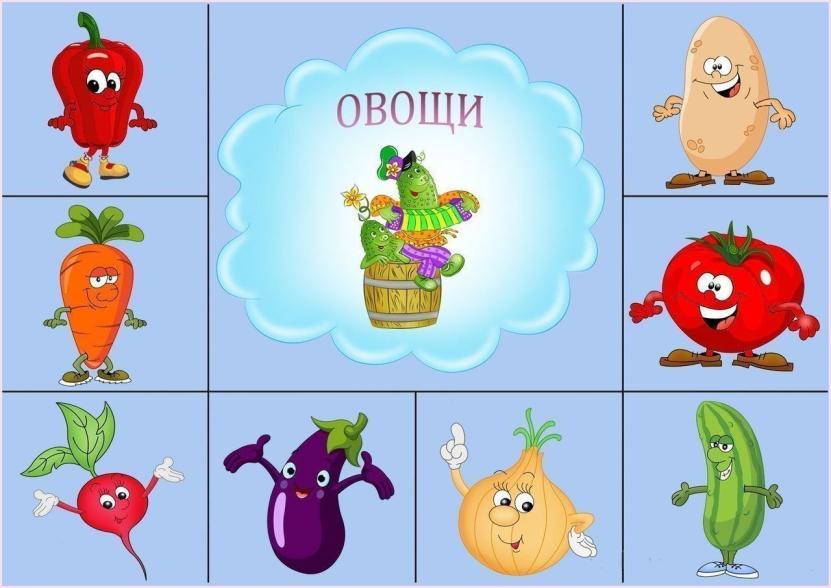 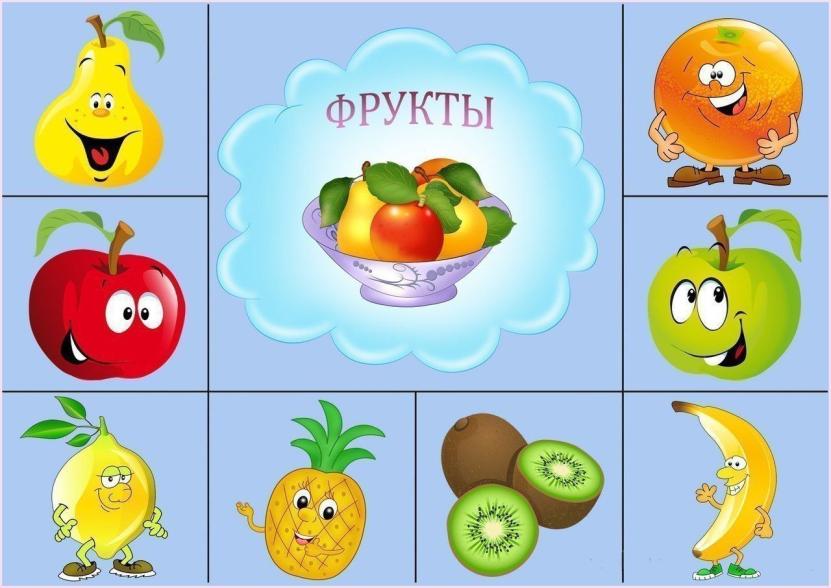 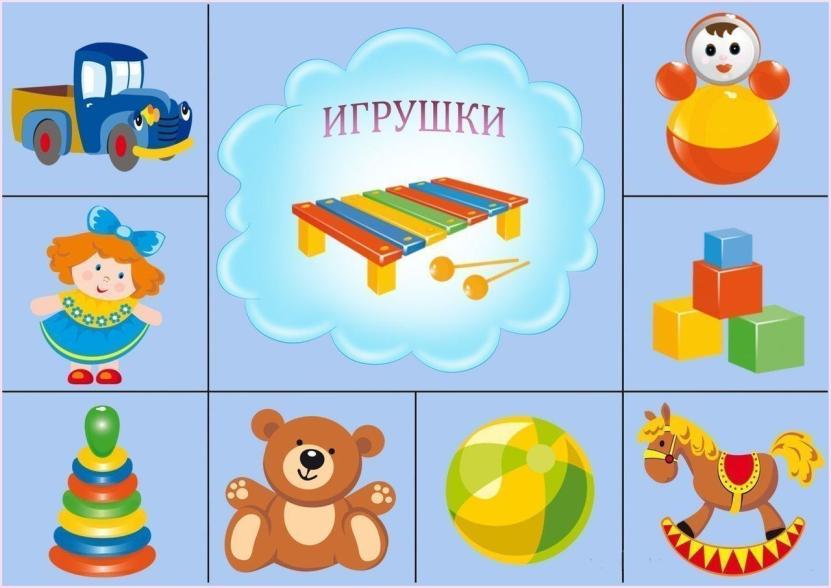 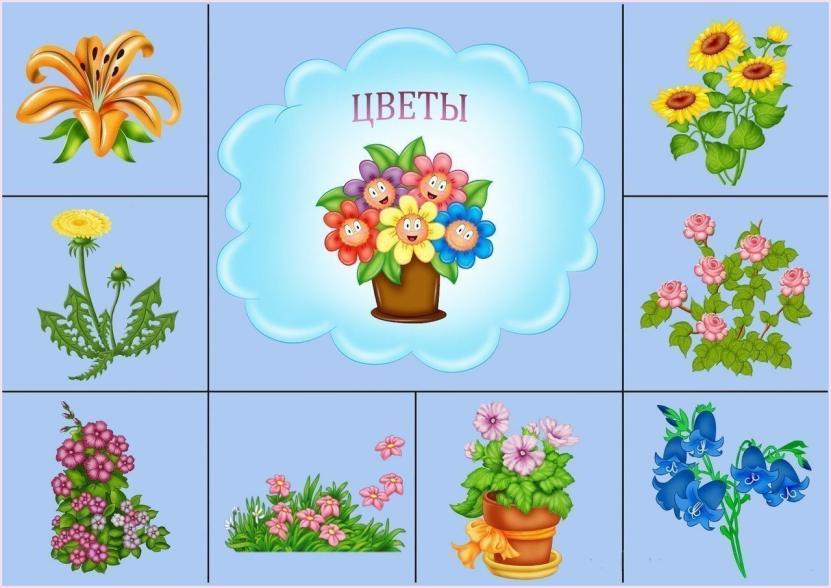 